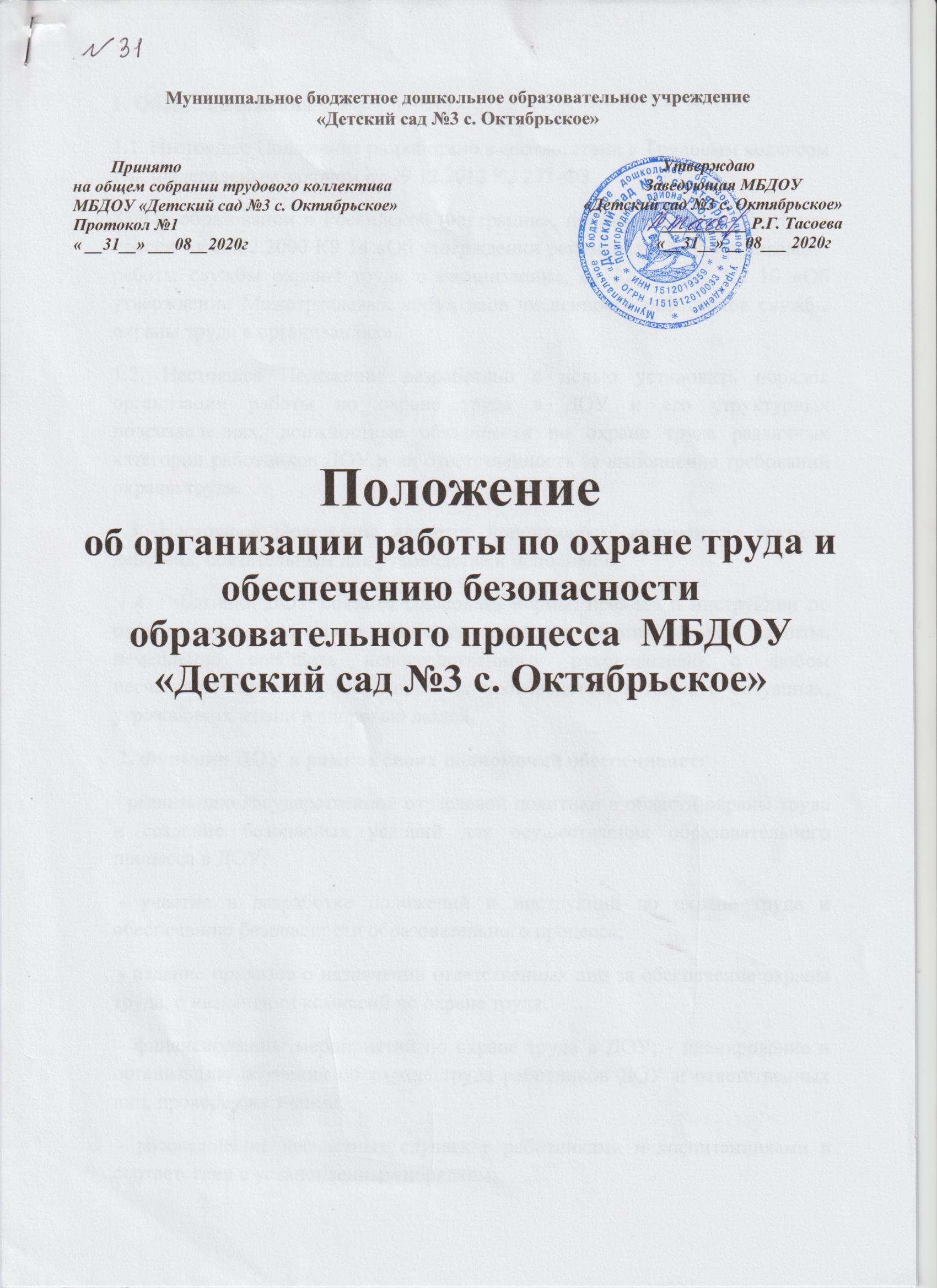 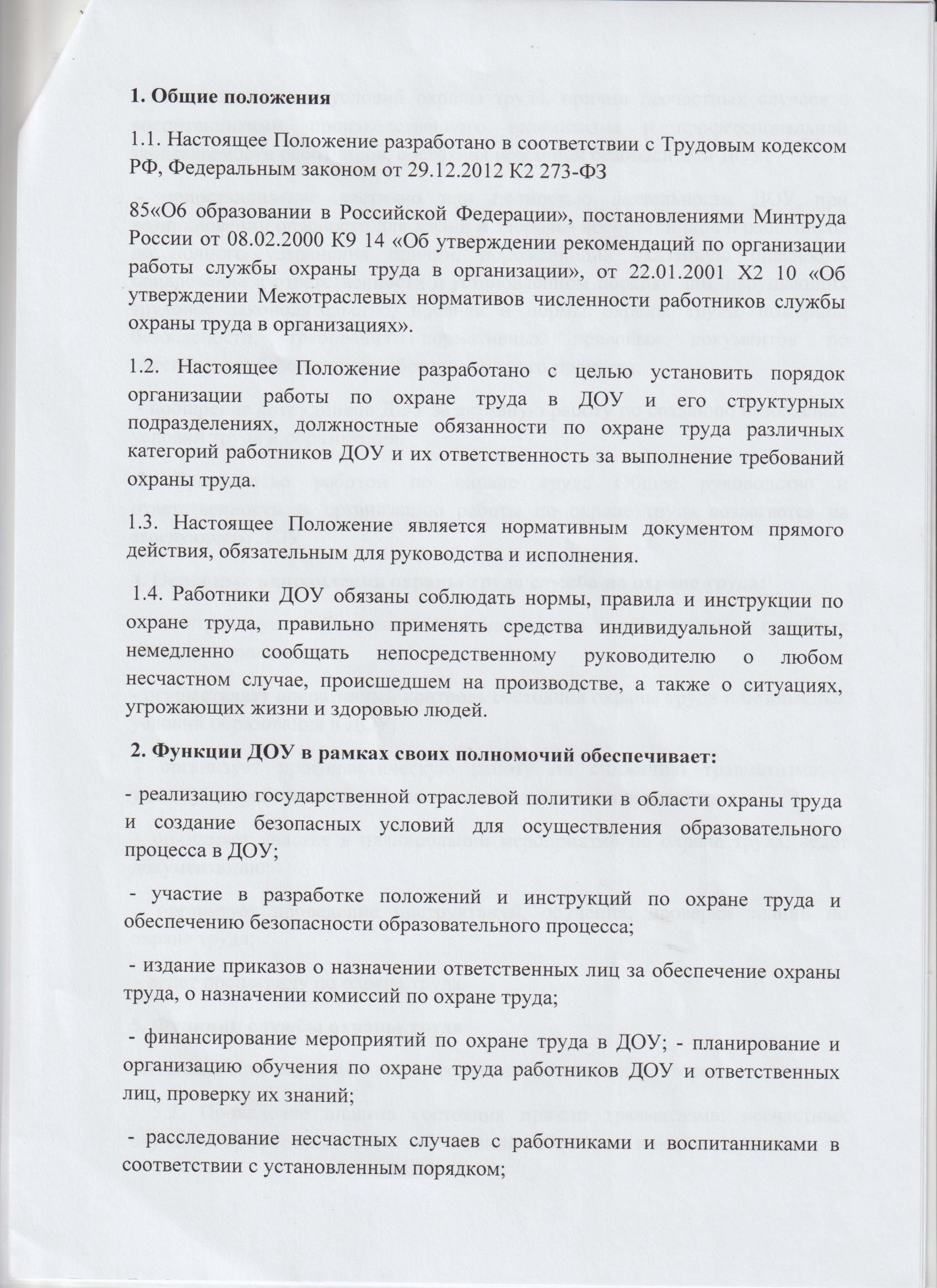 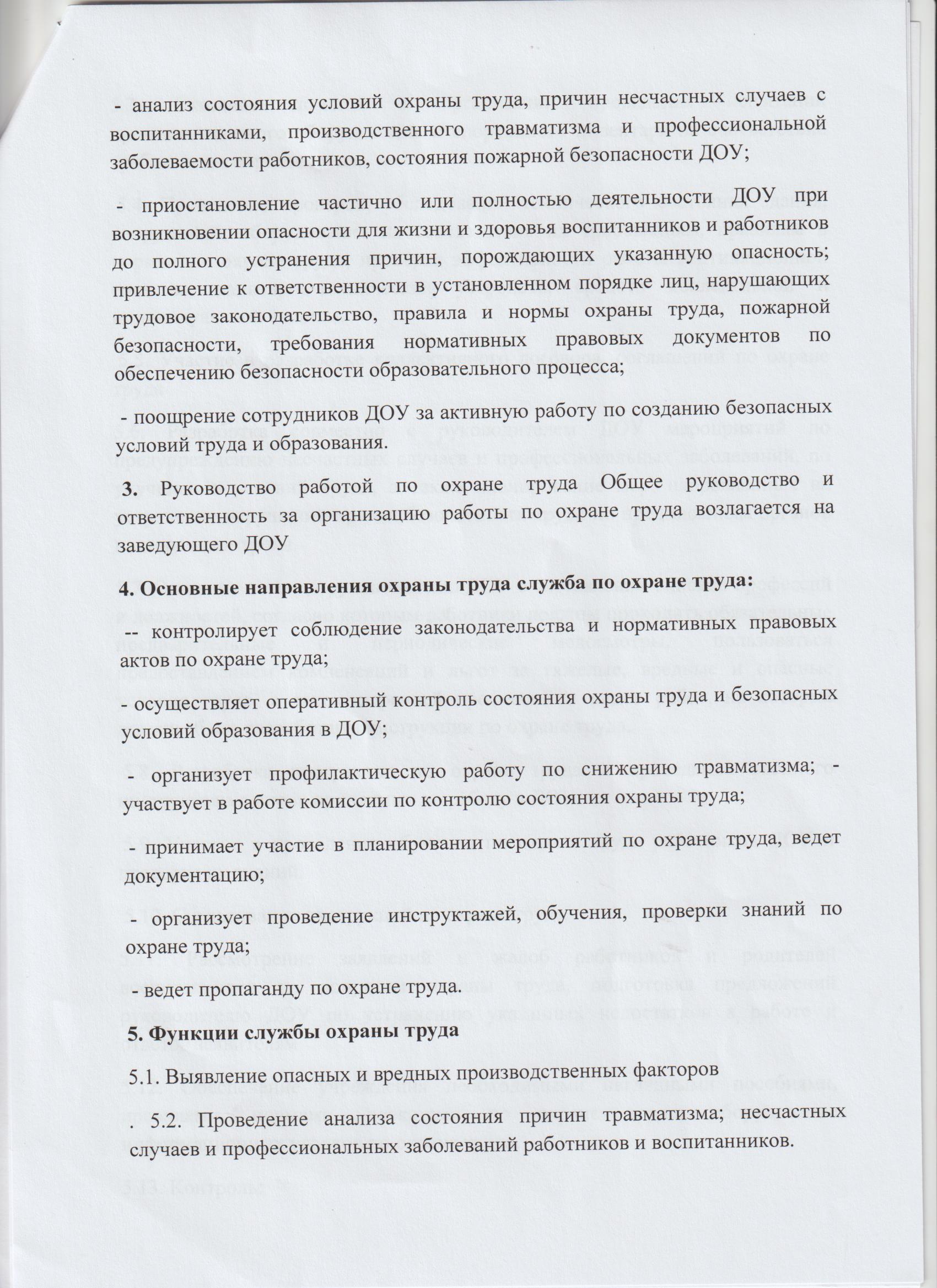 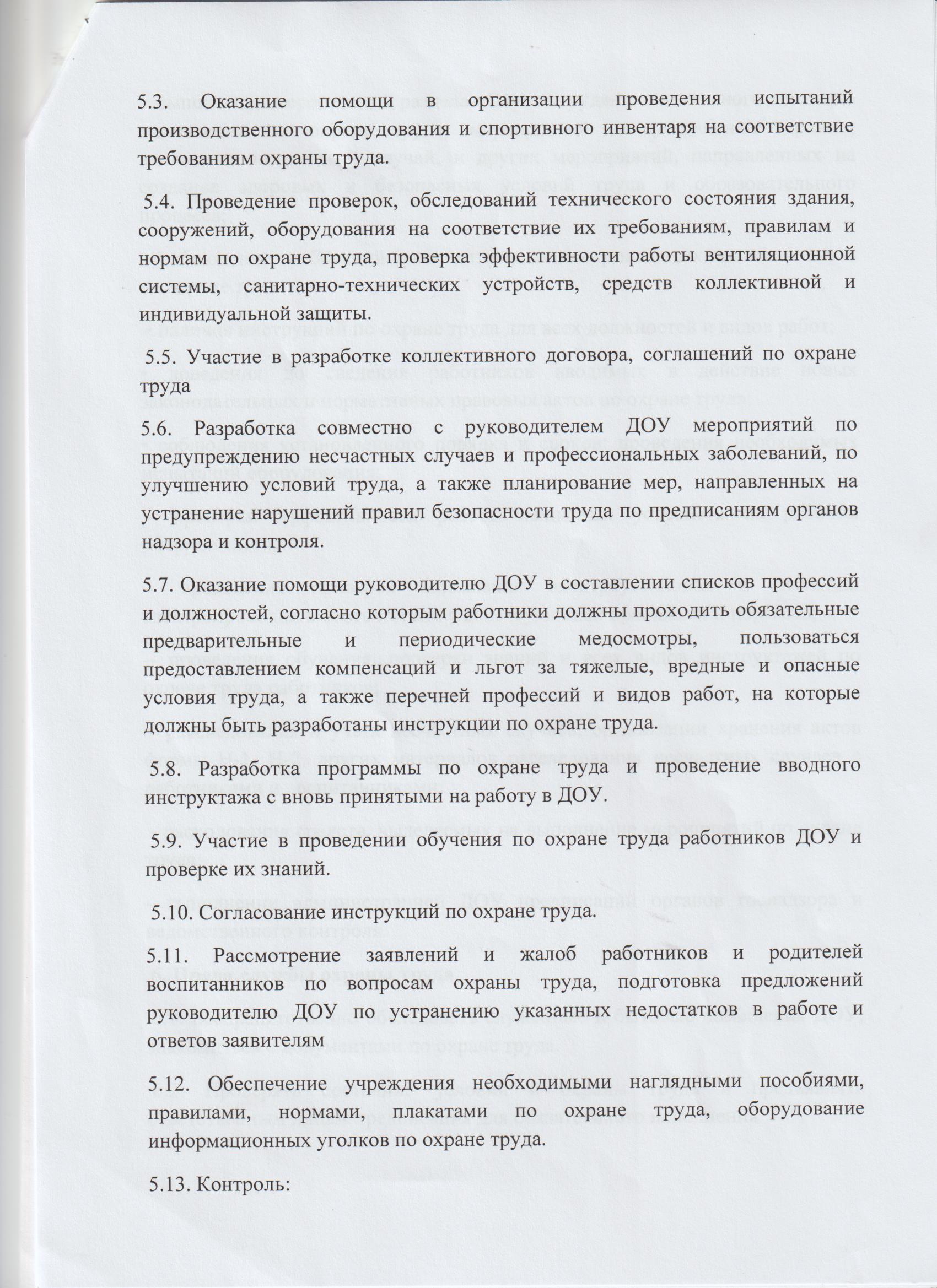 =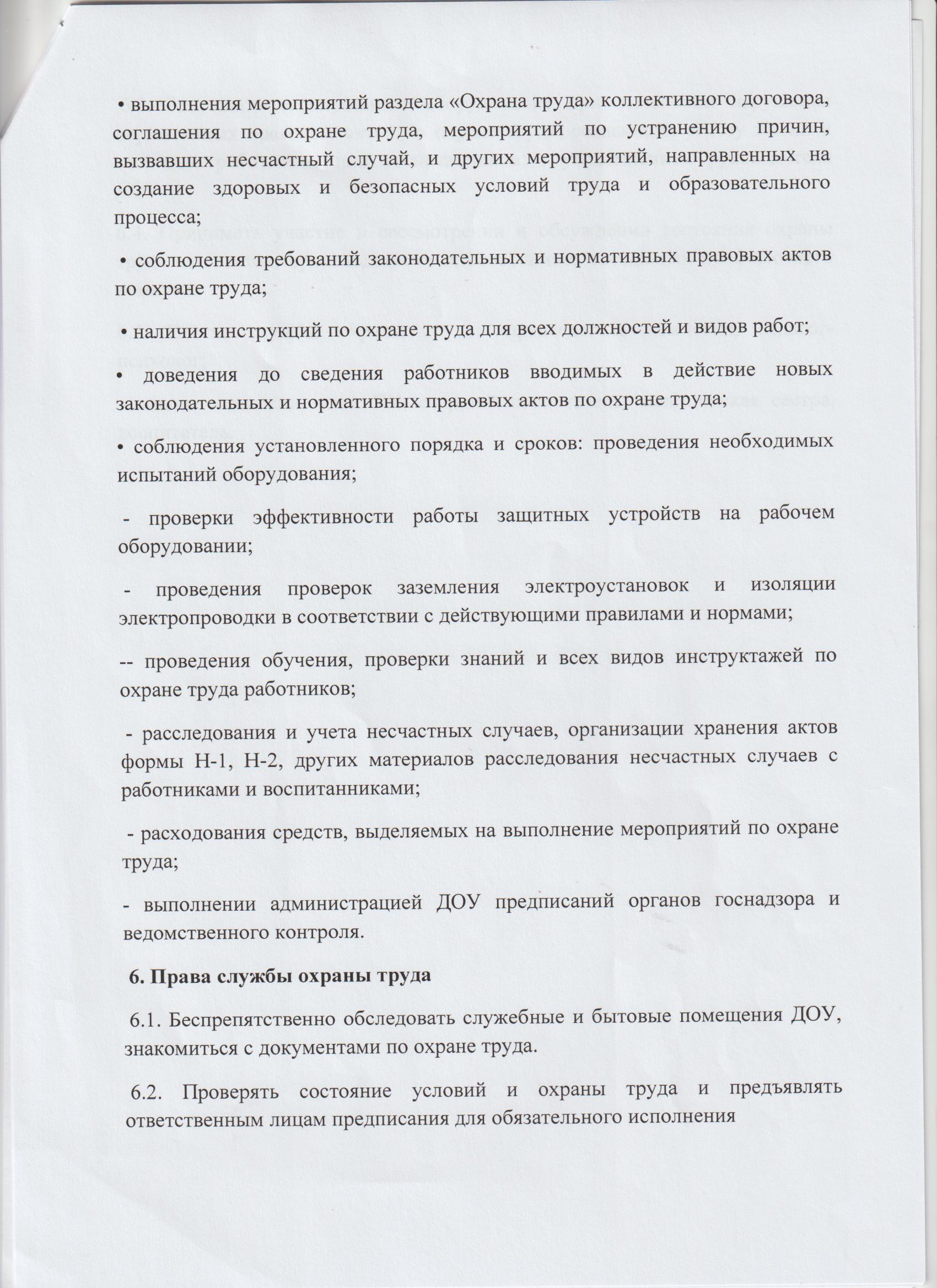 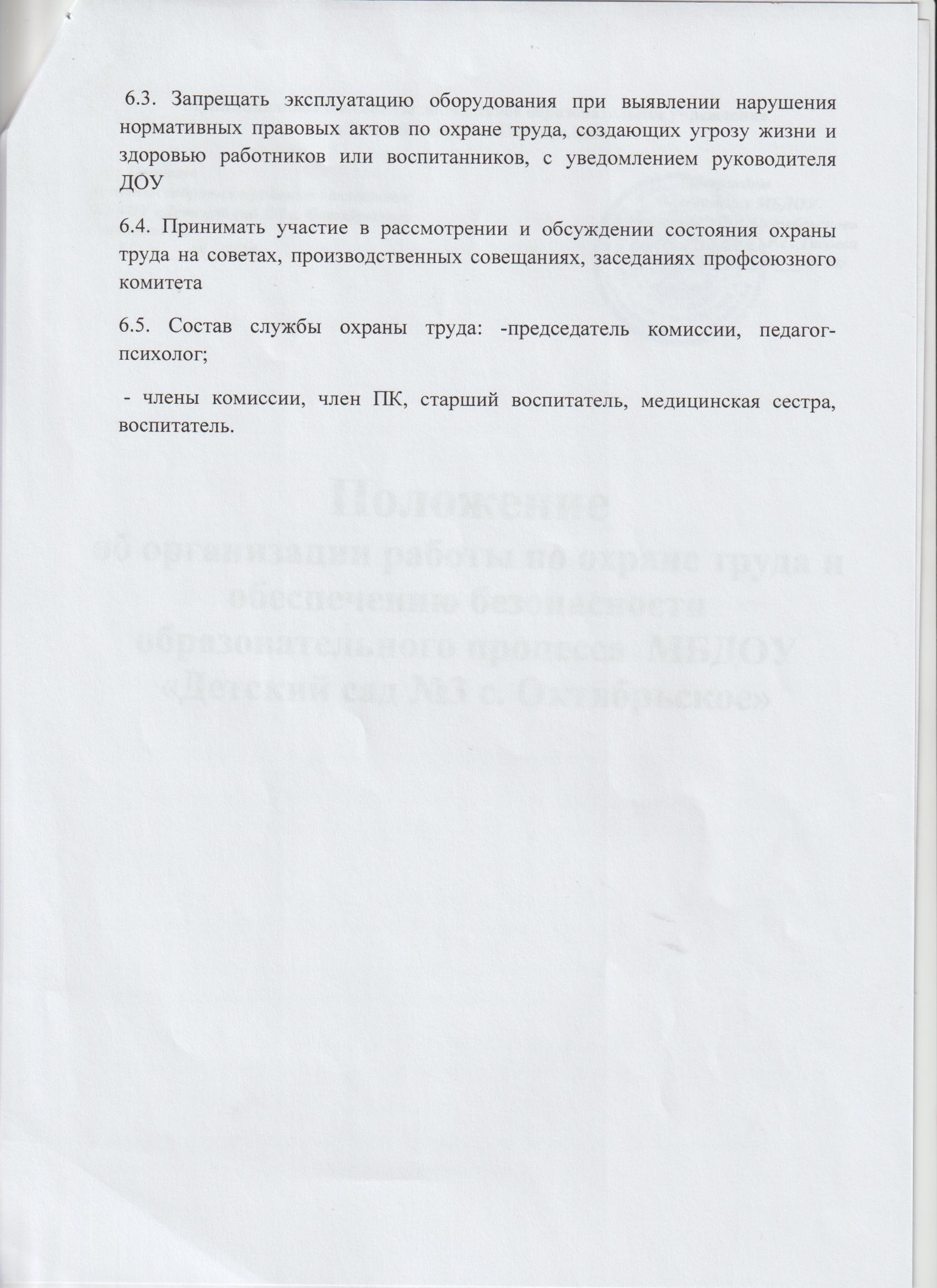 